Projet Class’AlpillesÉducation à l’Environnement et au Développement Durable dans le Parc naturel régional des AlpillesPar cette fiche, l’enseignant candidate à un accompagnement du PNR Alpilles pour un projet éducatif.Remplir numériquement une fiche par projet (possibilité de faire une fiche pour plusieurs classe d’un même cycle) La sélection des projets retenus tiendra fortement compte de ces éléments dûment rédigés.Commune …………………		Établissement : …………………..Enseignant(s) : …………..….Mail(s) : …………………..		Tel(s) : ……………………….Niveau(x) de classe/discipline : …….		Nb d’élèves de chaque classe : …………Nombre de classes groupées : ……… Nom du projet : ……………………………………………Présentation du projet Présentation générale et motivations (synthétique):Si possible, lien avec la problématique du territoire (cf documents ressources PNRA) :Axe du projet d’établissement/Références programme : Contenus d’apprentissage pour l'élève : Partenariat(s) souhaité(s) / intervenant(s) pressenti(s)Le PNRA se réserve la possibilité de choisir l’intervenant retenu.Programmation du projet et progression pédagogique prévisionnelleSusceptible d’être approfondi en co-construction avec le partenaire* susceptible d’être approfondi en préparation du projet en co-construction avec le partenaireDemande d’interventions PNR AlpillesTransports des élèves	J’ai bien noté que les transports sont à la charge de l’établissement	Je sollicite une aide au transport proposée par la Région SUD 
exclusivement réservé aux Lycées de la Région Provence-Alpes-Côte d’Azur.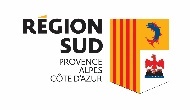 Campagne de sensibilisation 2022-2023: « Santé-Environnement » 	Je souhaite bénéficier de l’atelier en classe niveau repère cycle 3	Je souhaite participer à une journée formation-découverte aux sentiers de l’abondance Projet artistique et culturel Je souhaite participer à la Caravane des Alpilles Avis du chef d’établissementNom Prénom : ………………………………………………Mail / Tel : …………………………………………………Avis sur la demande/ Remarques : …………………………………..………………………………………………………. J’ai pris connaissance des conditions d’attributions des financements par le PNRA, la Région, les communes, le Département, et l’éventuel reste à charge pour l’établissement.Le Parc des Alpilles prend en charge des interventions d’animations (séances avec les élèves), d’accompagnement (temps avec le professeur) et des rencontres avec des acteurs du territoire.  Le format peut varier selon les projets.La prise en charge est de l’ordre de 500€ pour les projets classiques, jusqu’à 1000€ pour les projets coups de cœur. Le coût indiqué inclus une contrepartie financière de 50% que le PNRA sollicite auprès de :Chaque commune pour les classes primairesChaque collège directement pour ses classes. (Les dispositifs du CD13  peuvent être mobilisés par le collège pour (PAME, sorties natures collégiens).Prise en charge totale par le Parc et la Région pour les lycées, avec possibilités d’aide pour les transports. NB : Si ces financements font défaut, le projet ne pourra être retenu.Les transports ne sont pas pris en charge, sauf pour les Lycées, possibilité d’aide aux transports.______________________________________________________________________________Partie réservée à l’instructionÉtapes du projet*Possibilité de modifier/’ajouter les étapes en fonction du projet.Contenu et durée prévisionnelleContenu et durée prévisionnelleLieux (terrain-classe)Étapes du projet*Possibilité de modifier/’ajouter les étapes en fonction du projet.Apports prévus de l’enseignantApports attendus des intervenants*Lieux (terrain-classe)Préparation prérequis IntroductionDécouvertesde terrainApprofondissementsSynthèse/ BilanRestitution/
communicationEvaluation des acquis des élèves ?Projet éducatif  Classique  Coup de cœur SpécifiqueAnimations
en classe ou en sortie2 demi-journéesou une journée3 ou 4 demi-journéesAnimations
en classe ou en sortie+ préparation+ préparationInterventions complémentairesOutils (malles, jumelles…)Coût total PNRA(cf. possibilités de prise en charge du projet)~500€850 à 1000€variable